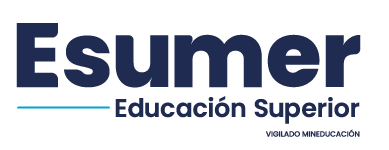 EIDEVALUACIÓN DOCENTE (Administrativa)EIDEVALUACIÓN DOCENTE (Administrativa)EIDEVALUACIÓN DOCENTE (Administrativa)EIDEVALUACIÓN DOCENTE (Administrativa)OBJETIVOOBJETIVOOBJETIVOOBJETIVOOBJETIVOOBJETIVOOBJETIVOOBJETIVOOBJETIVOOBJETIVOOBJETIVOOBJETIVOOBJETIVOOBJETIVOOBJETIVOIdentificar fortalezas y aspectos a mejorar en los temas administrativos y académicos de la relación entre el docente y la facultad.Identificar fortalezas y aspectos a mejorar en los temas administrativos y académicos de la relación entre el docente y la facultad.Identificar fortalezas y aspectos a mejorar en los temas administrativos y académicos de la relación entre el docente y la facultad.Identificar fortalezas y aspectos a mejorar en los temas administrativos y académicos de la relación entre el docente y la facultad.Identificar fortalezas y aspectos a mejorar en los temas administrativos y académicos de la relación entre el docente y la facultad.Identificar fortalezas y aspectos a mejorar en los temas administrativos y académicos de la relación entre el docente y la facultad.Identificar fortalezas y aspectos a mejorar en los temas administrativos y académicos de la relación entre el docente y la facultad.Identificar fortalezas y aspectos a mejorar en los temas administrativos y académicos de la relación entre el docente y la facultad.Identificar fortalezas y aspectos a mejorar en los temas administrativos y académicos de la relación entre el docente y la facultad.Identificar fortalezas y aspectos a mejorar en los temas administrativos y académicos de la relación entre el docente y la facultad.Identificar fortalezas y aspectos a mejorar en los temas administrativos y académicos de la relación entre el docente y la facultad.Identificar fortalezas y aspectos a mejorar en los temas administrativos y académicos de la relación entre el docente y la facultad.Identificar fortalezas y aspectos a mejorar en los temas administrativos y académicos de la relación entre el docente y la facultad.Identificar fortalezas y aspectos a mejorar en los temas administrativos y académicos de la relación entre el docente y la facultad.Identificar fortalezas y aspectos a mejorar en los temas administrativos y académicos de la relación entre el docente y la facultad.DOCENTE:ASIGNATURA:PROGRAMA:NIVEL:NIVEL:Lea atentamente cada enunciado. Es importante que realice esta evaluación con el mayor grado de conciencia y objetividad posible. Evalúe cada ítem seleccionando con una X, elija sólo una de las respuesta disponibles.Lea atentamente cada enunciado. Es importante que realice esta evaluación con el mayor grado de conciencia y objetividad posible. Evalúe cada ítem seleccionando con una X, elija sólo una de las respuesta disponibles.Lea atentamente cada enunciado. Es importante que realice esta evaluación con el mayor grado de conciencia y objetividad posible. Evalúe cada ítem seleccionando con una X, elija sólo una de las respuesta disponibles.Lea atentamente cada enunciado. Es importante que realice esta evaluación con el mayor grado de conciencia y objetividad posible. Evalúe cada ítem seleccionando con una X, elija sólo una de las respuesta disponibles.Lea atentamente cada enunciado. Es importante que realice esta evaluación con el mayor grado de conciencia y objetividad posible. Evalúe cada ítem seleccionando con una X, elija sólo una de las respuesta disponibles.Lea atentamente cada enunciado. Es importante que realice esta evaluación con el mayor grado de conciencia y objetividad posible. Evalúe cada ítem seleccionando con una X, elija sólo una de las respuesta disponibles.Lea atentamente cada enunciado. Es importante que realice esta evaluación con el mayor grado de conciencia y objetividad posible. Evalúe cada ítem seleccionando con una X, elija sólo una de las respuesta disponibles.Lea atentamente cada enunciado. Es importante que realice esta evaluación con el mayor grado de conciencia y objetividad posible. Evalúe cada ítem seleccionando con una X, elija sólo una de las respuesta disponibles.Lea atentamente cada enunciado. Es importante que realice esta evaluación con el mayor grado de conciencia y objetividad posible. Evalúe cada ítem seleccionando con una X, elija sólo una de las respuesta disponibles.Lea atentamente cada enunciado. Es importante que realice esta evaluación con el mayor grado de conciencia y objetividad posible. Evalúe cada ítem seleccionando con una X, elija sólo una de las respuesta disponibles.Lea atentamente cada enunciado. Es importante que realice esta evaluación con el mayor grado de conciencia y objetividad posible. Evalúe cada ítem seleccionando con una X, elija sólo una de las respuesta disponibles.Lea atentamente cada enunciado. Es importante que realice esta evaluación con el mayor grado de conciencia y objetividad posible. Evalúe cada ítem seleccionando con una X, elija sólo una de las respuesta disponibles.Lea atentamente cada enunciado. Es importante que realice esta evaluación con el mayor grado de conciencia y objetividad posible. Evalúe cada ítem seleccionando con una X, elija sólo una de las respuesta disponibles.Lea atentamente cada enunciado. Es importante que realice esta evaluación con el mayor grado de conciencia y objetividad posible. Evalúe cada ítem seleccionando con una X, elija sólo una de las respuesta disponibles.Lea atentamente cada enunciado. Es importante que realice esta evaluación con el mayor grado de conciencia y objetividad posible. Evalúe cada ítem seleccionando con una X, elija sólo una de las respuesta disponibles.TA: Totalmente de AcuerdoTA: Totalmente de AcuerdoA: De AcuerdoA: De AcuerdoND: Ni de Acuerdo ni en DesacuerdoD: En DesacuerdoD: En DesacuerdoTD: Totalmente en DesacuerdoTD: Totalmente en DesacuerdoTD: Totalmente en DesacuerdoTD: Totalmente en DesacuerdoTD: Totalmente en DesacuerdoTD: Totalmente en DesacuerdoTD: Totalmente en DesacuerdoA. COMPROMISO CON LA GESTIÓN DE LA ASIGNATURAA. COMPROMISO CON LA GESTIÓN DE LA ASIGNATURAA. COMPROMISO CON LA GESTIÓN DE LA ASIGNATURAA. COMPROMISO CON LA GESTIÓN DE LA ASIGNATURAA. COMPROMISO CON LA GESTIÓN DE LA ASIGNATURAA. COMPROMISO CON LA GESTIÓN DE LA ASIGNATURAA. COMPROMISO CON LA GESTIÓN DE LA ASIGNATURAA. COMPROMISO CON LA GESTIÓN DE LA ASIGNATURAA. COMPROMISO CON LA GESTIÓN DE LA ASIGNATURATAANDDTDTD1. El Docente realizó una adecuada gestión administrativa en el aula de clase.1. El Docente realizó una adecuada gestión administrativa en el aula de clase.1. El Docente realizó una adecuada gestión administrativa en el aula de clase.1. El Docente realizó una adecuada gestión administrativa en el aula de clase.1. El Docente realizó una adecuada gestión administrativa en el aula de clase.1. El Docente realizó una adecuada gestión administrativa en el aula de clase.1. El Docente realizó una adecuada gestión administrativa en el aula de clase.1. El Docente realizó una adecuada gestión administrativa en el aula de clase.1. El Docente realizó una adecuada gestión administrativa en el aula de clase.2. El Docente realizó una adecuada gestión académica en el aula de clase.2. El Docente realizó una adecuada gestión académica en el aula de clase.2. El Docente realizó una adecuada gestión académica en el aula de clase.2. El Docente realizó una adecuada gestión académica en el aula de clase.2. El Docente realizó una adecuada gestión académica en el aula de clase.2. El Docente realizó una adecuada gestión académica en el aula de clase.2. El Docente realizó una adecuada gestión académica en el aula de clase.2. El Docente realizó una adecuada gestión académica en el aula de clase.2. El Docente realizó una adecuada gestión académica en el aula de clase.3. El Docente hizo uso de diferentes medios para facilitar el aprendizaje de los conceptos.3. El Docente hizo uso de diferentes medios para facilitar el aprendizaje de los conceptos.3. El Docente hizo uso de diferentes medios para facilitar el aprendizaje de los conceptos.3. El Docente hizo uso de diferentes medios para facilitar el aprendizaje de los conceptos.3. El Docente hizo uso de diferentes medios para facilitar el aprendizaje de los conceptos.3. El Docente hizo uso de diferentes medios para facilitar el aprendizaje de los conceptos.3. El Docente hizo uso de diferentes medios para facilitar el aprendizaje de los conceptos.3. El Docente hizo uso de diferentes medios para facilitar el aprendizaje de los conceptos.3. El Docente hizo uso de diferentes medios para facilitar el aprendizaje de los conceptos.4. El Docente incluyó herramientas de TIC en la orientación de su Asignatura.4. El Docente incluyó herramientas de TIC en la orientación de su Asignatura.4. El Docente incluyó herramientas de TIC en la orientación de su Asignatura.4. El Docente incluyó herramientas de TIC en la orientación de su Asignatura.4. El Docente incluyó herramientas de TIC en la orientación de su Asignatura.4. El Docente incluyó herramientas de TIC en la orientación de su Asignatura.4. El Docente incluyó herramientas de TIC en la orientación de su Asignatura.4. El Docente incluyó herramientas de TIC en la orientación de su Asignatura.4. El Docente incluyó herramientas de TIC en la orientación de su Asignatura.B. COMPROMISO CON SU FORMACIÓN ACADÉMICAB. COMPROMISO CON SU FORMACIÓN ACADÉMICAB. COMPROMISO CON SU FORMACIÓN ACADÉMICAB. COMPROMISO CON SU FORMACIÓN ACADÉMICAB. COMPROMISO CON SU FORMACIÓN ACADÉMICAB. COMPROMISO CON SU FORMACIÓN ACADÉMICAB. COMPROMISO CON SU FORMACIÓN ACADÉMICAB. COMPROMISO CON SU FORMACIÓN ACADÉMICAB. COMPROMISO CON SU FORMACIÓN ACADÉMICATAANDDTDTD1. El Docente evidencia actualización permanente de sus saberes.1. El Docente evidencia actualización permanente de sus saberes.1. El Docente evidencia actualización permanente de sus saberes.1. El Docente evidencia actualización permanente de sus saberes.1. El Docente evidencia actualización permanente de sus saberes.1. El Docente evidencia actualización permanente de sus saberes.1. El Docente evidencia actualización permanente de sus saberes.1. El Docente evidencia actualización permanente de sus saberes.1. El Docente evidencia actualización permanente de sus saberes.2. El Docente esta cursando o cursó programas en Pedagogía, Didáctica y Educación Virtual.2. El Docente esta cursando o cursó programas en Pedagogía, Didáctica y Educación Virtual.2. El Docente esta cursando o cursó programas en Pedagogía, Didáctica y Educación Virtual.2. El Docente esta cursando o cursó programas en Pedagogía, Didáctica y Educación Virtual.2. El Docente esta cursando o cursó programas en Pedagogía, Didáctica y Educación Virtual.2. El Docente esta cursando o cursó programas en Pedagogía, Didáctica y Educación Virtual.2. El Docente esta cursando o cursó programas en Pedagogía, Didáctica y Educación Virtual.2. El Docente esta cursando o cursó programas en Pedagogía, Didáctica y Educación Virtual.2. El Docente esta cursando o cursó programas en Pedagogía, Didáctica y Educación Virtual.C. COMPROMISO INSTITUCIONALC. COMPROMISO INSTITUCIONALC. COMPROMISO INSTITUCIONALC. COMPROMISO INSTITUCIONALC. COMPROMISO INSTITUCIONALC. COMPROMISO INSTITUCIONALC. COMPROMISO INSTITUCIONALC. COMPROMISO INSTITUCIONALC. COMPROMISO INSTITUCIONALTAANDDTDTD1. El Docente permite canales de comunicación con el Coordinador del Programa.1. El Docente permite canales de comunicación con el Coordinador del Programa.1. El Docente permite canales de comunicación con el Coordinador del Programa.1. El Docente permite canales de comunicación con el Coordinador del Programa.1. El Docente permite canales de comunicación con el Coordinador del Programa.1. El Docente permite canales de comunicación con el Coordinador del Programa.1. El Docente permite canales de comunicación con el Coordinador del Programa.1. El Docente permite canales de comunicación con el Coordinador del Programa.1. El Docente permite canales de comunicación con el Coordinador del Programa.2. El Docente demuestra buen trato para el personal administrativo de la Institución.2. El Docente demuestra buen trato para el personal administrativo de la Institución.2. El Docente demuestra buen trato para el personal administrativo de la Institución.2. El Docente demuestra buen trato para el personal administrativo de la Institución.2. El Docente demuestra buen trato para el personal administrativo de la Institución.2. El Docente demuestra buen trato para el personal administrativo de la Institución.2. El Docente demuestra buen trato para el personal administrativo de la Institución.2. El Docente demuestra buen trato para el personal administrativo de la Institución.2. El Docente demuestra buen trato para el personal administrativo de la Institución.3. El Docente muestra interés por participar en actividades o proyectos de Investigación y Extensión.3. El Docente muestra interés por participar en actividades o proyectos de Investigación y Extensión.3. El Docente muestra interés por participar en actividades o proyectos de Investigación y Extensión.3. El Docente muestra interés por participar en actividades o proyectos de Investigación y Extensión.3. El Docente muestra interés por participar en actividades o proyectos de Investigación y Extensión.3. El Docente muestra interés por participar en actividades o proyectos de Investigación y Extensión.3. El Docente muestra interés por participar en actividades o proyectos de Investigación y Extensión.3. El Docente muestra interés por participar en actividades o proyectos de Investigación y Extensión.3. El Docente muestra interés por participar en actividades o proyectos de Investigación y Extensión.4. El Docente asiste a los llamados de las diferentes reuniones programadas para objetivos académicos, culturales, recreativos programados por la Institución.4. El Docente asiste a los llamados de las diferentes reuniones programadas para objetivos académicos, culturales, recreativos programados por la Institución.4. El Docente asiste a los llamados de las diferentes reuniones programadas para objetivos académicos, culturales, recreativos programados por la Institución.4. El Docente asiste a los llamados de las diferentes reuniones programadas para objetivos académicos, culturales, recreativos programados por la Institución.4. El Docente asiste a los llamados de las diferentes reuniones programadas para objetivos académicos, culturales, recreativos programados por la Institución.4. El Docente asiste a los llamados de las diferentes reuniones programadas para objetivos académicos, culturales, recreativos programados por la Institución.4. El Docente asiste a los llamados de las diferentes reuniones programadas para objetivos académicos, culturales, recreativos programados por la Institución.4. El Docente asiste a los llamados de las diferentes reuniones programadas para objetivos académicos, culturales, recreativos programados por la Institución.4. El Docente asiste a los llamados de las diferentes reuniones programadas para objetivos académicos, culturales, recreativos programados por la Institución.¿Qué podría comentar o sugerir para el mejoramiento del proceso enseñanza – aprendizaje?¿Qué podría comentar o sugerir para el mejoramiento del proceso enseñanza – aprendizaje?¿Qué podría comentar o sugerir para el mejoramiento del proceso enseñanza – aprendizaje?¿Qué podría comentar o sugerir para el mejoramiento del proceso enseñanza – aprendizaje?¿Qué podría comentar o sugerir para el mejoramiento del proceso enseñanza – aprendizaje?¿Qué podría comentar o sugerir para el mejoramiento del proceso enseñanza – aprendizaje?¿Qué podría comentar o sugerir para el mejoramiento del proceso enseñanza – aprendizaje?¿Qué podría comentar o sugerir para el mejoramiento del proceso enseñanza – aprendizaje?¿Qué podría comentar o sugerir para el mejoramiento del proceso enseñanza – aprendizaje?¿Qué podría comentar o sugerir para el mejoramiento del proceso enseñanza – aprendizaje?¿Qué podría comentar o sugerir para el mejoramiento del proceso enseñanza – aprendizaje?¿Qué podría comentar o sugerir para el mejoramiento del proceso enseñanza – aprendizaje?¿Qué podría comentar o sugerir para el mejoramiento del proceso enseñanza – aprendizaje?¿Qué podría comentar o sugerir para el mejoramiento del proceso enseñanza – aprendizaje?¿Qué podría comentar o sugerir para el mejoramiento del proceso enseñanza – aprendizaje?ELABORADO POR:REVISADO POR:APROBADO POR:CONVENCIONES NOMBRE:NOMBRE:NOMBRE: PD: Proceso DocenteCARGO:CARGO:CARGO: EIDA: Evaluación AdministrativaLos espacios sombreados son para uso exclusivo de la InstituciónLos espacios sombreados son para uso exclusivo de la InstituciónLos espacios sombreados son para uso exclusivo de la InstituciónSIACES 2023